Oppilaan koulunkäynnistä vapauttaminen WilmassaHUOLTAJAN NÄKYMÄHuoltaja valitsee oikean lomakkeen Hakemukset ja päätökset-välilehdeltä (tai kolmen pisteen alta)-huoltajalle ei tule erillistä ilmoitusta myönnetystä poissaolosta vaan huoltaja näkee avoimet ja hyväksytyt päätökset Hakemukset ja päätökset- välilehdeltä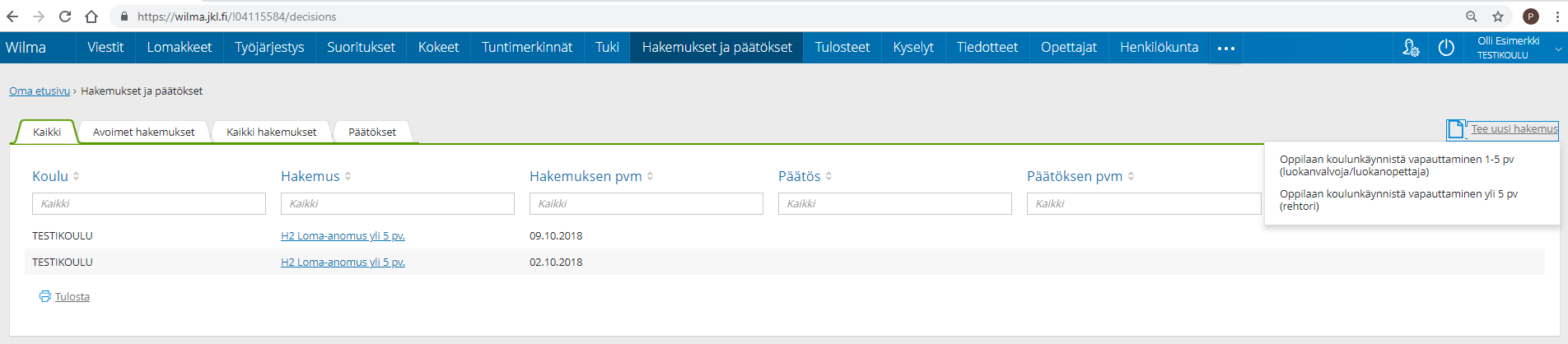 Täytettävä lomake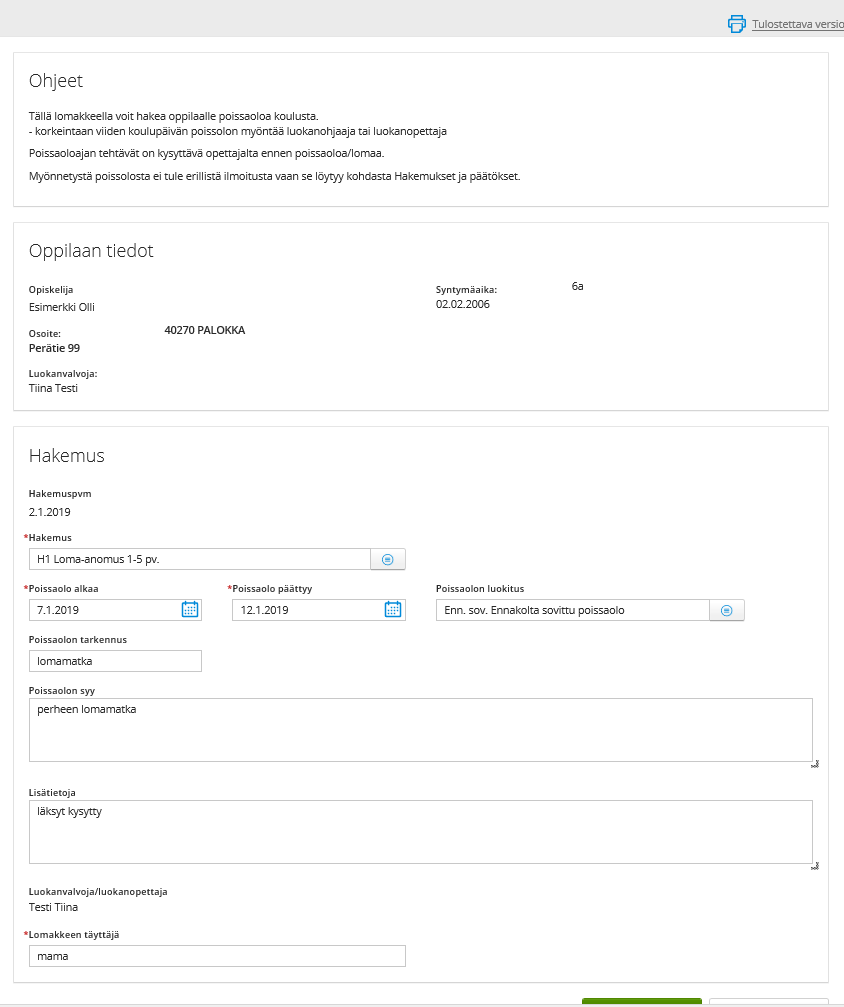 Ilmoituksissa huoltajalle näkyy avoimet hakemukset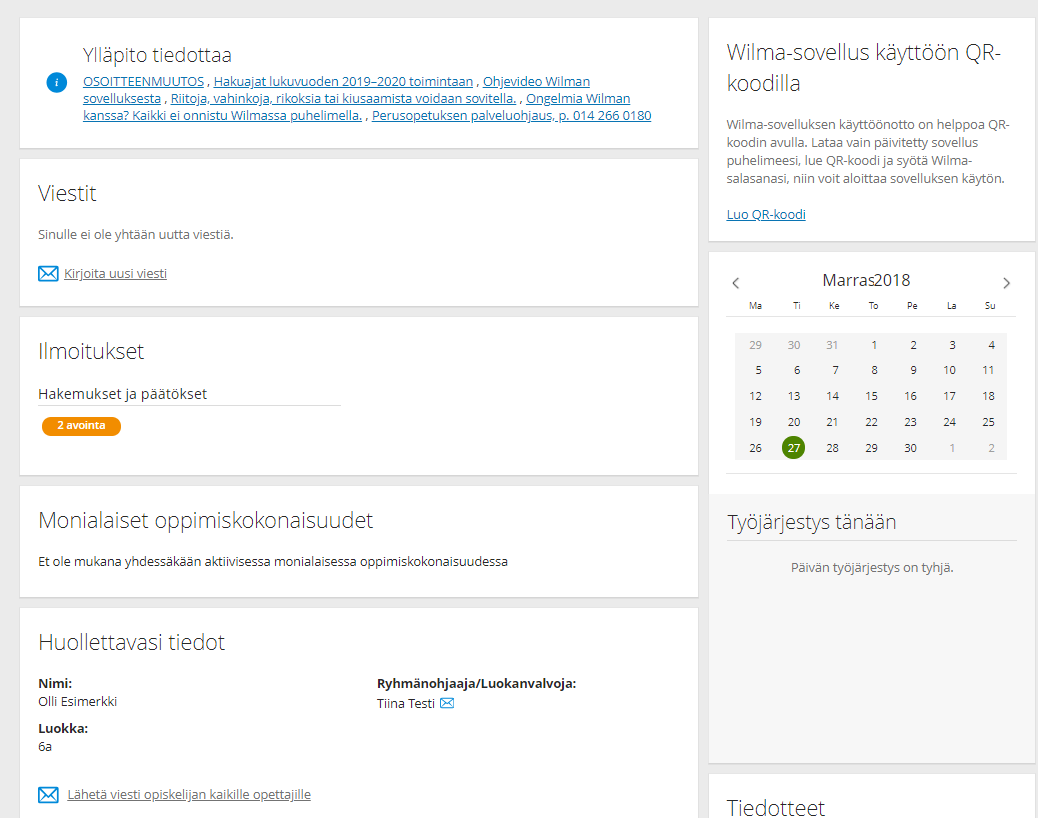 